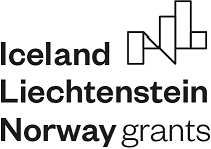 OgłoszenieDepartament Finansowy w Ministerstwie Kultury i Dziedzictwa Narodowego, poszukuje osoby do wykonywania zadania w ramach umowy cywilno-prawnej pn. Wsparcie procesu wdrażania III edycji Mechanizmu Finansowego Europejskiego Obszaru Gospodarczego 2014-2021 (MF EOG 2014-2021) w Wydziale VI w Departamencie Finansowym dotyczącego  koordynowania projektu predefiniowanego z ramienia resortu kultury.Przedmiot umowy: Wsparcie Ministerstwa Kultury i Dziedzictwa Narodowego jako Operatora Programu „Kultura”, Działanie 3 „Podniesienie poziomu wiedzy dotyczącej żydowskiego dziedzictwa kulturowego” III edycji Mechanizmu Finansowego Europejskiego Obszaru Gospodarczego 2014-2021 (MF EOG 2014-2021), w celu zapewnienia sprawnego i efektywnego procesu zarządzania i wdrażania MF EOG 2014-2021, poprzez wsparcie procesu realizacji, rozliczania i kontroli projektu pn. „Żydowskie dziedzictwo kulturowe” w Wydziale VI w Departamencie Finansowym, poprzez wykonywanie czynności polegających w szczególności na:  weryfikacja i analiza pod względem formalno-rachunkowym i merytorycznym dokumentacji projektowej tj. wniosku aplikacyjnego wraz ze wszystkim załącznikami, niezbędna do sporządzenia umowy finansowej;przygotowanie (w oparciu o opracowane przez MKiDN wzory) umowy finansowej o dofinansowanie projektu w ramach Programu;weryfikacji składanych przez beneficjentów wniosków o zmiany w projektach, przygotowaniu we współpracy z beneficjentami aneksów oraz aktualizacji załączników do umów finansowych w ramach Programu w ramach Programu „Kultura” III edycji MF EOG;weryfikacji i zatwierdzaniu wniosków beneficjentów o płatność w ramach MF EOG; weryfikacji pod względem merytorycznym i formalno-rachunkowym przedkładanych przez beneficjentów Programu raportów okresowych wraz z załącznikami;przygotowywaniu wniosków na wypłatę środków w formie zaliczki oraz refundacji na rzecz beneficjentów Programu;przygotowywaniu niezbędnej dokumentacji w zakresie zidentyfikowanych w projektach nieprawidłowości oraz informowaniu  o wykrytych nieprawidłowościach zgodnie ze swoimi zadaniami;przygotowywaniu niezbędnych informacji w zakresie planowania i zapotrzebowania na środki w budżecie;weryfikacji postępu wdrażania projektu w osiąganiu oczekiwanych rezultatów, m.in. poprzez sporządzanie corocznej analizy ryzyka w projekcie i wybór zadań podlegających kontroli na miejscu realizacji projektu;wprowadzaniu danych do bazy dla perspektywy finansowej 2014-2021 zgodnie z zakresem zadań; przygotowywaniu przy wsparciu obsługi prawnej decyzji określającej kwoty podlegające zwrotowi w ramach MF EOG 2014-2021; analizie informacji pokontrolnych (dotyczy kontroli przeprowadzonych w IP) 
w zakresie zadań DF;udziale w opiniowaniu projektów porozumień zawieranych pomiędzy instytucjami odpowiedzialnymi za realizację MF EOG 2014-2021, wzorów umów, projektów aktów prawnych, wytycznych i innych dokumentów dotyczących realizacji MF EOG i NMF 2014-2021; współpracy roboczej z innymi zaangażowanymi w procesy wdrażania MF EOG 2014-2021 komórkami organizacyjnymi MKiDN oraz KPK/BMF (Ministerstwo Finansów/Ministerstwo Funduszy i PR); przygotowaniu wkładu do informacji o nieprawidłowościach związanych z zakresem zadań Wydziału, inne zadania w zależności od potrzeb Zespołu;innych niezbędnych czynnościach w celu poprawnego wykonywania obowiązków nałożonych na Departament Finansowy Wydział VI, w wyżej wymienionym zakresie (zgodne z procedurami obowiązującymi dla Programu) w tym m.in. kontakty telefoniczne i mailowe z beneficjentami, sporządzanie niezbędnej korespondencji pisemnej itp.Zakres umowy cywilno-prawnej: Umowa obejmuje wsparcie realizacji, rozliczania oraz kontroli projektu predefiniowanego pn. „Żydowskie dziedzictwo kulturowe” w ramach MF EOG 2014-2021 dla Programu „Kultura”, Działanie 3 „Podniesienie poziomu wiedzy dotyczącej żydowskiego dziedzictwa kulturowego”  współfinansowanego ze środków Mechanizmu Finansowego Europejskiego Obszaru Gospodarczego i Norweskiego Mechanizmu Finansowego na lata 2014-2021.Termin na realizację umowy cywilno-prawnej: 1 kwietnia 2020 r. - 31 sierpnia 2023 r.Wymagania związane z realizacją umowy cywilno-prawnejWymagania niezbędnewykształcenie wyższe,co najmniej 5 lat doświadczenia zawodowego w realizacji i rozliczaniu projektów współfinansowanych ze środków europejskich (preferowane środki norweskie),doświadczenie w zarządzaniu i kontrolowaniu w zakresie finansowo-rachunkowym (np. koordynacja projektów, rozliczanie projektów, kontrolowanie procedur związanych z udzielaniem zamówień publicznych) co najmniej 5 projektów współfinansowanych ze środków europejskich w obszarze kultury,znajomość przepisów obowiązujących w sektorze finansów publicznych, prawa zamówień publicznych oraz dokumentów programowych MF EOG 2014-2021,bardzo dobra umiejętność obsługi komputera,terminowość, komunikatywność, odpowiedzialność, rzetelność, obowiązkowość.Wszystkie osoby spełniające wymagania zostaną zaproszone na rozmowę.Wymagania dodatkowedoświadczenie na podobnym stanowisku pracy (udokumentowane - umowa o pracę, umowy cywilno-prawne, staż - dane należy ująć w CV),dobra organizacja pracy,Wymagane dokumenty: CV, oświadczenie o wyrażeniu zgody na przetwarzanie danych osobowych do celów realizacji umowy, wypełniony formularz oferty. Termin składania dokumentów: do 17 marca 2020 r. do godz. 16:15. Miejsce składania dokumentów: Osoby zainteresowane proszone są o przesłanie dokumentów w wersji elektronicznej na adres poczty elektronicznej: pstawiarz@mkidn.gov.pl W tytule e-maila prosimy o zapis: „Oferta_wsparcie_DF-VI – projekt predefiniowany”.Kryteria wyboru: Wybór nastąpi po przeprowadzeniu oceny złożonych dokumentów (pod kątem spełniania określonych powyżej wymagań) oraz po przeprowadzeniu rozmowy wstępnej, podczas której weryfikowane będzie posiadane doświadczenie oraz określone predyspozycje do realizacji zadania. MKiDN zastrzega sobie unieważnienie przedmiotowego postępowania bez podania przyczyny i informowania o tym fakcie osób, które złożyły dokumenty.